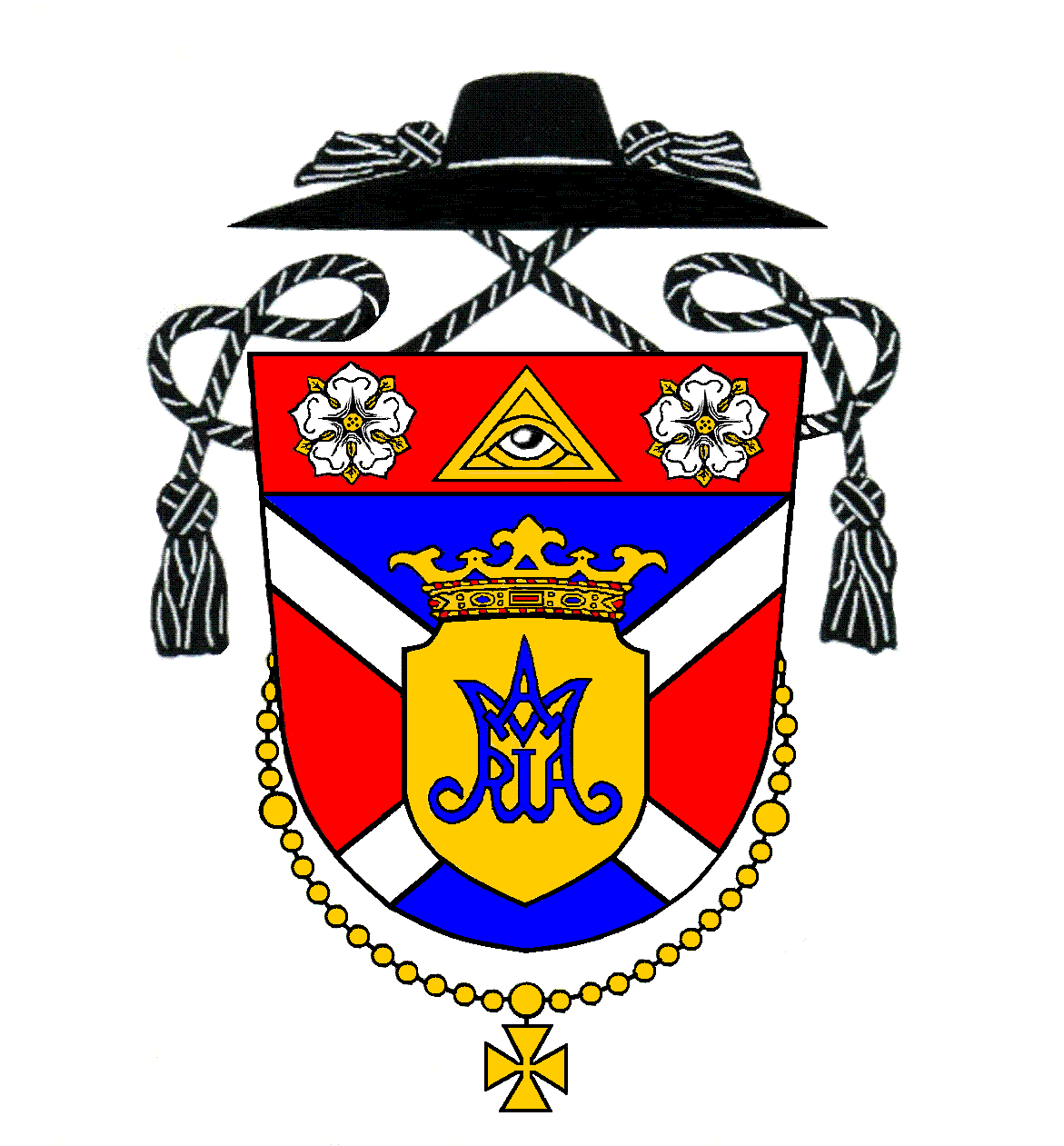 Oznamy na týždeň po 10. nedeli v Cezročnom obdobíHirdetések az évközi idő 10. vasárnapja utáni hétreNedeľa10. júnDesiata nedeľa v Cezročnom období8:00 (M)Hrubý ŠúrZa  Františka Kovácsa, manželku Emmu a deti9:30 (M)Kostolná p. D.Za  Jána Stingela, manželku Janku a príbuzných 11:00 (S)Kostolná p. D.Za veriacichPondelok11. júnSv. Barnabáša, apoštola - spomienka--------    ----Utorok12. júnUtorok 10. týždňa v Cezročnom období19:00 (M)Kostolná p. D.Za  Ľudovíta Šišuláka a manželku ŽofiuStreda13. júnSv. Antona Paduánskeho, kňaza a učiteľa Cirkvi – spom.18:00 (S)Hrubý ŠúrZa  Jána, Annu a rodičovŠtvrtok14. júnŠtvrtok 10. týždňa v Cezročnom období19:00 (M)Kostolná p. D.Za  Františka Gašpareka, manželku Rozáliu a ich  synovPiatok15. júnPiatok 10. týždňa v Cezročnom období--------    ----Sobota16. júnSväté omša sú z nasledujúcej nedele16:00 (M)Kostolná p. D. Za Tomáša Barátha & Silviu Hideghétyovú (sobášna)17:00 (S-M)Hrubá BoršaZa  Jána Nagya, manželku Irenu a starých rodičovNedeľa17. júnJedenásta nedeľa v Cezročnom období8:00 (M)Hrubý ŠúrZa  Baltazára Molnára a manželku Júliu9:30 (M)Kostolná p. D.Za veriacich11:00 (S)Kostolná p. D.Z vďaky za 40. rokov manželstva (manželia Rumanoví)VasárnapJúnius 10.Évközi idő tizedik vasárnapja8:00 (M)Hegysúr Kovács Ferencért, neje, Emmáért és gyermekeikért9:30 (M)Egyházfa Stingel Jánosért, neje, Jankáért és családtagokért11:00 (Sz)EgyházfaHívekértHétfő11. júnSzent Barnabás, apostol - emléknap--------    ----KeddJúnius 14.Kedd az évközi idő 10. hetében19:00 (M)Egyházfa Sisulák Lajosért, neje, ZsófiáértSzerda Június 13.Páduai Szent Antal áldozópap és egyháztanító – emlék.18:00 (Sz)Hegysúr Jánosért, Annáért és szülőkértCsütörtökJúnius 14.Csütörtök az évközi idő 10. hetében19:00 (M)Egyházfa Gasparek Ferencért, neje, Rozáliáért és  fiaikértPéntekJúnius 15.Péntek az évközi idő 10. hetében--------    ----SzombatJúnius 16.Szentmisék vasárnapi érvényességgel 16:00 (M)Egyházfa Baráth Tamásért & Hideghéty Szilviáért (nászmise)17:00 (Sz-M)Nagyborsa Nagy Jánosért, neje Irénért és nagyszülőkértVasárnapJúnius 17.Évközi idő tizenegyedik vasárnapja8:00 (M)Hegysúr Molnár Boldizsárért, neje, Júliáért9:30 (M)EgyházfaHívekért11:00 (Sz)EgyházfaZ vďaky za 40. rokov manželstva (manželia Rumanoví)Púť do MaďarskaOdchod na dvojdňovú púť do Maďarska pre prihlásených bude teraz v piatok o 6:30 z Kostolnej od farského kostola. Vrátime sa v sobotu večer okolo 21-tej hodine.SpovedanieSpovedám vždy pár minút pred svätou omšou.AdoráciaAdorácia tento týždeň výnimočne nebude.ZbierkaBudúcu nedeľu máme pravidelnú mesačnú zbierku na opravu farského kostola a prevádzkové náklady farnosti. Vopred ďakujem za vašu štedrosť.Deň otvorených dverí v CenacoloKomunita Cenacolo Vás všetkých srdečne pozývajú na deň otvorených dverí. Dňa 23.6. o 14:00 v Komunitnom dome na Včelárskej paseke blízko Kráľovej pri Senci sa otvárajú dvere pre priateľov a rodičov Komunity Cenacolo. Čaká Vás bohatý program plný modlitby, ktorej hlavným bodom bude svätá omša s otcom arcibiskupom Stanislavom Zvolenským. Okrem toho bude program sprevádzaný tancom, spevom a biblickým predstavením, ktoré si pre Vás pripravili chlapci z komunitného domu.Národný týždeň charityOd dnes (10. 6. 2018) do 16. 6. 2018 prebieha Národný týždeň charity, ktorým chce Slovenská katolícka charita spolu s diecéznymi charitami a ďalšími organizáciami intenzívnejšie upriamiť pozornosť verejnosti na sociálne odkázaných ľudí a spôsoby pomoci, ktoré im tieto organizácie poskytujú. V Senci budú sprievodné aktivity prebiehať vo štvrtok na Námestí 1. mája.Zarándoklat MagyarországraA kétnapos magyarországi zarándoklatra pénteken reggel 6:30-kor indul az autóbusz Egyházfáról a templomtól. Érkezés szombaton este 21-óra körül.GyóntatásGyóntatok mindig pár perccel a szentmise előtt.SzentségimádásAdoráció ezen a héten kivételesen nem lesz.GyűjtésJövő vasárnap tartjuk a rendszeres havi gyűjtést a plébániatemplom javítására és a plébánia működtetési költségeire. Előre is köszönöm nagylelkűségüket!Nyílt napok a Cenacolo-banA CENACOLO közösség mindenkit szeretettel meghív a június 23-án, 14:00-tól megrendezésre kerülő nyílt napokra a méhészeti skanzenbe. Gazdag programmal várnak, sok imádsággal, melyet Stanislav Zvolenský érsek atya szentmiséje koronáz majd meg. Ezen kívül lesznek még énekek és bibliai előadás, amellyel a közösség tagjai készülnek.A Jótékonyság HeteMától (2018. 6. 10.) tart a Jótékonyság Hete, melyen a Szlovák Katolikus Karitász az egyházmegyei jótékonysági szervezetekkel és más szervezetekkel közösen igyekszik felhívni a közvélemény figyelmét a szociálisan rászorulókra és a segítségnyújtás módjára. Kísérőrendezvények lesznek csütörtökön Szencen a Május 1-je téren. 